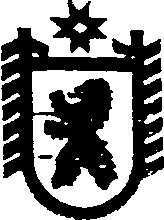 Республика КарелияАДМИНИСТРАЦИЯ СЕГЕЖСКОГО МУНИЦИПАЛЬНОГО РАЙОНАПОСТАНОВЛЕНИЕот  02  ноября  2017  года  №  790   СегежаОб утверждении состава комиссии по осуществлению контроля  за использованием жилых помещений, предоставленных детям-сиротам и детям, оставшимся без попечения родителей, а  также лицам из числа детей-сирот и детей, оставшихся без попечения родителейАдминистрация Сегежского муниципального района  п о с т а н о в л я е т:            1.  Утвердить прилагаемый состав комиссии по осуществлению контроля за использованием жилых помещений, предоставленных детям-сиротам и детям, оставшимся без попечения родителей, а  также лицам из числа детей-сирот и детей, оставшихся без попечения родителей (далее – Комиссия). 2.  Пункт 3 постановления администрации Сегежского муниципального района от 11 ноября  2014 г. № 1459 «Об утверждении Положения о порядке осуществления контроля за использованием жилых помещений, предоставленных детям-сиротам и детям, оставшимся без попечения родителей, а  также лицам из числа детей-сирот и детей, оставшихся без попечения родителей» признать утратившим силу.           3.  Отделу информационных технологий и защиты информации администрации Сегежского муниципального района (Т.А.Слиж) обнародовать настоящее постановление   путем размещения официального текста настоящего постановления в  информационно-телекоммуникационной сети «Интернет» на официальном сайте администрации Сегежского муниципального района  http://home.onego.ru/~segadmin.         И. о. главы администрацииСегежского муниципального района                                                                Е.Н.АнтоноваРазослать: в дело, Е.Н. Антоновой, УО, ОСиЖКХ, КУМИиЗР.                                                                                            УТВЕРЖДЕН                                                                            постановлением администрации                                                                             Сегежского муниципального района                                                                              от   02  ноября  2017 г. №  790СОСТАВКомиссии по осуществлению контроля за использованием жилых помещений, предоставленных детям-сиротам и детям, оставшимся без попечения родителей, а  также лицам из числа детей-сирот и детей, оставшихся без попечения родителейАнтонова Е.Н.           - заместитель     главы     администрации     Сегежского                                   муниципального   района    по   социальным вопросам                                          (председатель Комиссии)Гашкова А.А.              - председатель комитета по управлению муниципальным                                            имуществом и земельными ресурсами администрации                                           Сегежского   муниципального   района     (заместитель                                            председателя Комиссии)Лукина Ю.А.          - ведущий   специалист   комитета   по   управлению муниципальным имуществом и земельными ресурсами администрации Сегежского   муниципального  района  (секретарь Комиссии)  Махмутова С.О.           - начальник      управления   образования    администрации                                           Сегежского   муниципального  районаКосулина Е.В.   - начальник отдела строительства и жилищно-                                          коммунального хозяйства администрации Сегежского                                           муниципального районаСмолин В.Г.    - ведущий  специалист управления образования                                            администрации Сегежского муниципального района________________